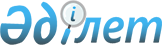 2022–2024 жылдарға арналған Қарабұтақ ауылдық округ бюджетін бекіту туралы
					
			Мерзімі біткен
			
			
		
					Ақтөбе облысы Әйтеке би аудандық мәслихатының 2022 жылғы 11 қаңтардағы № 142 шешімі. Мерзімі өткендіктен қолданыс тоқтатылды
      Қазақстан Республикасының Бюджет кодексінің 9-1 бабының 2 тармағына, Қазақстан Республикасының "Қазақстан Республикасындағы жергілікті мемлекеттік басқару және өзін–өзі басқару туралы" Заңының 6 бабына сәйкес, Әйтеке би аудандық мәслихаты ШЕШТІ:
      1. 2022-2024 жылдарға арналған Қарабұтақ ауылдық округ бюджеті тиісінше 1, 2 және 3 қосымшаларға сәйкес, оның ішінде, 2022 жылға келесідей көлемде бекітілсін:
      1) кірістер – 123650,8 мың теңге, оның ішінде:
      салықтық түсімдер – 6416 мың теңге;
      трансферттер түсімі – 117234,8 мың теңге;
      2) шығындар – 123741,2 мың теңге;
      3) таза бюджеттік кредиттеу – 0 теңге;
      4) қаржы активтерiмен жасалатын операциялар бойынша сальдо – 0 теңге;
      5) бюджет тапшылығы (профициті) – -90,4 мың теңге;
      6) бюджет тапшылығын қаржыландыру (профицитін пайдалану) – 90,4 мың теңге, оның ішінде:
      бюджет қаражатының пайдаланылатын қалдықтары – 90,4 мың теңге.
      Ескерту. 1 тармақ жаңа редакцияда - Ақтөбе облысы Әйтеке би аудандық мәслихатының 24.11.2022 № 269 шешімімен (01.01.2022 бастап қолданысқа енгізіледі).


      2. Ауылдық округ бюджетінің кірісіне мыналар есептелетін болып ескерілсін:
      мүлікке салынатын салықтар;
      жер салығы;
      көлік құралдарына салынатын салық;
      мемлекет меншігіндегі мүлікті жалға беруден түсетін кірістер.
      3. Мәліметке және басшылыққа алып, Қазақстан Республикасының 2021 жылғы 2 желтоқсандағы "2022 – 2024 жылдарға арналған республикалық бюджет туралы" Заңының 9 - бабына сәйкес, 2022 жылғы 1 қаңтарынан бастап белгіленді:
      1) жалақының ең төмен мөлшерi – 60 000 теңге;
      2) жәрдемақыларды және өзге де әлеуметтiк төлемдердi есептеу, сондай-ақ Қазақстан Республикасының заңнамасына сәйкес айыппұл санкцияларын, салықтарды және басқа да төлемдердi қолдану үшiн айлық есептiк көрсеткiш – 3 063 теңге;
      3) базалық әлеуметтiк төлемдердiң мөлшерлерiн есептеу үшiн ең төмен күнкөрiс деңгейiнiң шамасы – 36 018 теңге болып белгiленсiн.
      2022 жылғы 1 сәуірден бастап:
      1) жәрдемақыларды және өзге де әлеуметтiк төлемдердi есептеу үшiн айлық есептiк көрсеткiш – 3 180 теңге;
      2) базалық әлеуметтiк төлемдердiң мөлшерлерiн есептеу үшiн ең төмен күнкөрiс деңгейiнiң шамасы – 37 389 теңге болып белгiленсiн.
      Ескерту. 3 тармақ жаңа редакцияда - Ақтөбе облысы Әйтеке би аудандық мәслихатының 21.06.2022 № 204 шешімімен (01.01.2022 бастап қолданысқа енгізіледі).


      4. Осы шешім 2022 жылдың 1 қаңтарынан бастап қолданысқа енгізіледі. 2022 жылға арналған Қарабұтақ ауылдық округ бюджеті
      Ескерту. 1 қосымша жаңа редакцияда - Ақтөбе облысы Әйтеке би аудандық мәслихатының 24.11.2022 № 269 шешімімен (01.01.2022 бастап қолданысқа енгізіледі). 2023 жылға арналған Қарабұтақ ауылдық округ бюджеті 2024 жылға арналған Қарабұтақ ауылдық округ бюджеті
					© 2012. Қазақстан Республикасы Әділет министрлігінің «Қазақстан Республикасының Заңнама және құқықтық ақпарат институты» ШЖҚ РМК
				
      Әйтеке би аудандық мәслихатының хатшысы: 

Е.Б. Таңсықбаев
Әйтеке би аудандық 
мәслихаттың 2022 жылғы 11 
қантардағы № 142 шешіміне 
1-қосымша
Санаты
Санаты
Санаты
Санаты
Сомасы, (мың теңге)
Сыныбы
Сыныбы
Сыныбы
Сомасы, (мың теңге)
Кіші сыныбы
Кіші сыныбы
Сомасы, (мың теңге)
Атауы
Сомасы, (мың теңге)
I. КІРІСТЕР
123650,8
1
Салықтық түсімдер
6416
01
Табыс салығы 
150
2
Жеке табыс салығы
150
04
Меншікке салынатын салықтар
2952
1
Мүлікке салынатын салықтар
72
3
Жер салығы
287
4
Көлік құралдарына салынатын салық
2593
05
Тауарларға, жұмыстарға және қызметтерге салынатын iшкi салықтар
3189
3
Жер учаскелерін пайдаланғаны үшін төлем
3171
4
Кәсiпкерлiк және кәсiби қызметтi жүргiзгенi үшiн алынатын алымдар
18
2
Салықтық емес түсiмдер
60
06
Басқа да салықтық емес түсiмдер 
60
1
Басқа да салықтық емес түсiмдер 
60
3
Негізгі капиталды сатудан түсетін түсімдер
65
03
Жердi және материалдық емес активтердi сату
65
2
Материалдық емес активтерді сату
65
4
Трансферттердің түсімдері
117234,8
02
Мемлекеттік басқарудың жоғары тұрған органдарынан түсетін трансферттер
117234,8
3
Аудандардың (облыстық маңызы бар қаланың) бюджетінен трансферттер
117234,8
Функционалдық топ
Функционалдық топ
Функционалдық топ
Функционалдық топ
Функционалдық топ
Сомасы, (мың теңге)
Кіші функционалдық топ
Кіші функционалдық топ
Кіші функционалдық топ
Кіші функционалдық топ
Сомасы, (мың теңге)
Бюджеттік бағдарламалардың әкімшісі
Бюджеттік бағдарламалардың әкімшісі
Бюджеттік бағдарламалардың әкімшісі
Сомасы, (мың теңге)
Бағдарлама
Бағдарлама
Сомасы, (мың теңге)
Атауы
Сомасы, (мың теңге)
II. ШЫҒЫНДАР
123741,2
01
Жалпы сиппатағы мемлекеттік қызметтер
69305,8
1
Мемлекеттiк басқарудың жалпы функцияларын орындайтын өкiлдi, атқарушы және басқа органдар
69305,8
124
Аудандық маңызы бар қала, ауыл, кент, ауылдық округ әкімінің аппараты
69305,8
001
Қаладағы аудан, аудандық маңызы бар қаланың, ауыл, кент, ауылдық округ әкімінің қызметін қамтамасыз ету жөніндегі қызметтер
67385,8
022
Мемлекеттік органның күрделі шығыстары
1920
06
Әлеуметтiк көмек және әлеуметтiк қамсыздандыру
2602
2
Әлеуметтiк көмек
2602
124
Аудандық маңызы бар қала, ауыл, кент, ауылдық округ әкімінің аппараты
2602
003
Мұқтаж азаматтарға үйде әлеуметтік көмек көрсету
2602
07
Тұрғын үй-коммуналдық шаруашылық
21312,2
3
Елді-мекендерді көркейту
21312,2
124
Аудандық маңызы бар қала, ауыл, кент, ауылдық округ әкімінің аппараты
21312,2
008
Елді мекендердегі көшелерді жарықтандыру
3018,8
009
Елді мекендердің санитариясын қамтамасыз ету
7000
011
Елді мекендерде абаттандыру мен көгалдандыру
11293,4
12
Көлiк және коммуникация
30521,2
1
Автомобиль көлiгi
30521,2
124
Аудандық маңызы бар қала, ауыл, кент, ауылдық округ әкімінің аппараты
30521,2
013
Аудандық маңызы бар қалаларда, ауылдарда, кенттерде, ауылдық округтерде автомобиль жолдарының жұмыс істеуін қамтамасыз ету
5000
045
Аудандық маңызы бар автомобиль жолдарын және елді-мекендердің кошелерін күрделі және орташа жөндеу
25521,2
III. Таза бюджеттік кредит беру
0
IV. Қаржы активтерімен жасалатын операция бойынша сальдо
0
V. Бюджет тапшылығы (профицит)
-90,4
VІ. Бюджет тапшылығын қаржыландыру (профицитін пайдалану)
90,4
Санаты
Санаты
Санаты
Санаты
Сомасы, (мың теңге)
Сыныбы
Сыныбы
Сыныбы
Сомасы, (мың теңге)
Кіші сыныбы
Кіші сыныбы
Сомасы, (мың теңге)
Атауы
Сомасы, (мың теңге)
8
Бюджет қаражатының пайдаланылатын қалдықтары
90,4
01
Бюджет қаражаты қалдықтары
90,4
1
Бюджет қаражатының бос қалдықтары
90,4Әйтеке би аудандық 
мәслихаттың 2022 жылғы 11 
қантардағы № 142 шешіміне 
2-қосымша
Санаты
Санаты
Санаты
Санаты
2023 жылға бекітілген бюджет, мың теңге
Сыныбы
Сыныбы
Сыныбы
2023 жылға бекітілген бюджет, мың теңге
Кіші сыныбы
Кіші сыныбы
2023 жылға бекітілген бюджет, мың теңге
Атауы
2023 жылға бекітілген бюджет, мың теңге
I. КІРІСТЕР
62306
1
Салықтық түсімдер
10718
04
Меншікке салынатын салықтар
72
1
Мүлікке салынатын салықтар
297
3
Жер салығы
297
4
Көлік құралдарына салынатын салық
4497
05
Тауарларға, жұмыстарға және қызметтерге салынатын iшкi салықтар
5870
3
Жер учаскелерін пайдаланғаны үшін төлем
5870
4
Трансферттердің түсімдері
51588
02
Мемлекеттік басқарудың жоғары тұрған органдарынан түсетін трансферттер
51588
3
Аудандардың (облыстық маңызы бар қаланың) бюджетінен трансферттер
51588
Функционалдық топ
Функционалдық топ
Функционалдық топ
Функционалдық топ
Функционалдық топ
2023 жылға бекітілген бюджет, мың теңге
Кіші функционалдық топ
Кіші функционалдық топ
Кіші функционалдық топ
Кіші функционалдық топ
2023 жылға бекітілген бюджет, мың теңге
Бюджеттік бағдарламалардың әкімшісі
Бюджеттік бағдарламалардың әкімшісі
Бюджеттік бағдарламалардың әкімшісі
2023 жылға бекітілген бюджет, мың теңге
Бағдарлама
Бағдарлама
2023 жылға бекітілген бюджет, мың теңге
Атауы
2023 жылға бекітілген бюджет, мың теңге
II. ШЫҒЫНДАР
62306
01
Жалпы сиппатағы мемлекеттік қызметтер
38885
1
Мемлекеттiк басқарудың жалпы функцияларын орындайтын өкiлдi, атқарушы және басқа органдар
38885
124
Аудандық маңызы бар қала, ауыл, кент, ауылдық округ әкімінің аппараты
38885
001
Қаладағы аудан, аудандық маңызы бар қаланың, ауыл, кент, ауылдық округ әкімінің қызметін қамтамасыз ету жөніндегі қызметтер
38885
06
Әлеуметтiк көмек және әлеуметтiк қамсыздандыру
2590
2
Әлеуметтiк көмек
2590
124
Аудандық маңызы бар қала, ауыл, кент, ауылдық округ әкімінің аппараты
2590
003
Мұқтаж азаматтарға үйде әлеуметтік көмек көрсету
2590
07
Тұрғын үй-коммуналдық шаруашылық
3500
3
Елді-мекендерді көркейту
3500
124
Аудандық маңызы бар қала, ауыл, кент, ауылдық округ әкімінің аппараты
3500
008
Елді мекендердегі көшелерді жарықтандыру
3500
011
Елді мекендерде абаттандыру мен көгалдандыру
9000
12
Көлiк және коммуникация
1500
1
Автомобиль көлiгi
1500
124
Аудандық маңызы бар қала, ауыл, кент, ауылдық округ әкімінің аппараты
1500
013
Аудандық маңызы бар қалаларда, ауылдарда, кенттерде, ауылдық округтерде автомобиль жолдарының жұмыс істеуін қамтамасыз ету
1500
045
Аудандық маңызы бар автомобиль жолдарын және елді-мекендердің кошелерін күрделі және орташа жөндеу
6831
III. Таза бюджеттік кредит беру
0
IV. Қаржы активтерімен жасалатын операция бойынша сальдо
0
V. Бюджет тапшылығы (профицит)
0
VІ. Бюджет тапшылығын қаржыландыру (профицитін пайдалану)
0Әйтеке би аудандық 
мәслихаттың 2022 жылғы 11 
қантардағы № 142 шешіміне 
3-қосымша
Санаты
Санаты
Санаты
Санаты
2024 жылға бекітілген бюджет, мың теңге
Сыныбы
Сыныбы
Сыныбы
2024 жылға бекітілген бюджет, мың теңге
Кіші сыныбы
Кіші сыныбы
2024 жылға бекітілген бюджет, мың теңге
Атауы
2024 жылға бекітілген бюджет, мың теңге
I. КІРІСТЕР
61306
1
Салықтық түсімдер
11718
04
Меншікке салынатын салықтар
72
1
Мүлікке салынатын салықтар
297
3
Жер салығы
297
4
Көлік құралдарына салынатын салық
4497
05
Тауарларға, жұмыстарға және қызметтерге салынатын iшкi салықтар
6852
3
Жер учаскелерін пайдаланғаны үшін төлем
6852
4
Трансферттердің түсімдері
49588
02
Мемлекеттік басқарудың жоғары тұрған органдарынан түсетін трансферттер
49588
3
Аудандардың (облыстық маңызы бар қаланың) бюджетінен трансферттер
49588
Функционалдық топ
Функционалдық топ
Функционалдық топ
Функционалдық топ
Функционалдық топ
2024 жылға бекітілген бюджет, мың теңге
Кіші функционалдық топ
Кіші функционалдық топ
Кіші функционалдық топ
Кіші функционалдық топ
2024 жылға бекітілген бюджет, мың теңге
Бюджеттік бағдарламалардың әкімшісі
Бюджеттік бағдарламалардың әкімшісі
Бюджеттік бағдарламалардың әкімшісі
2024 жылға бекітілген бюджет, мың теңге
Бағдарлама
Бағдарлама
2024 жылға бекітілген бюджет, мың теңге
Атауы
2024 жылға бекітілген бюджет, мың теңге
II. ШЫҒЫНДАР
62306
01
Жалпы сиппатағы мемлекеттік қызметтер
38885
1
Мемлекеттiк басқарудың жалпы функцияларын орындайтын өкiлдi, атқарушы және басқа органдар
38885
124
Аудандық маңызы бар қала, ауыл, кент, ауылдық округ әкімінің аппараты
38885
001
Қаладағы аудан, аудандық маңызы бар қаланың, ауыл, кент, ауылдық округ әкімінің қызметін қамтамасыз ету жөніндегі қызметтер
38885
06
Әлеуметтiк көмек және әлеуметтiк қамсыздандыру
2590
2
Әлеуметтiк көмек
2590
124
Аудандық маңызы бар қала, ауыл, кент, ауылдық округ әкімінің аппараты
2590
003
Мұқтаж азаматтарға үйде әлеуметтік көмек көрсету
2590
07
Тұрғын үй-коммуналдық шаруашылық
3500
3
Елді-мекендерді көркейту
3500
124
Аудандық маңызы бар қала, ауыл, кент, ауылдық округ әкімінің аппараты
3500
008
Елді мекендердегі көшелерді жарықтандыру
3500
011
Елді мекендерде абаттандыру мен көгалдандыру
9000
12
Көлiк және коммуникация
1500
1
Автомобиль көлiгi
1500
124
Аудандық маңызы бар қала, ауыл, кент, ауылдық округ әкімінің аппараты
1500
013
Аудандық маңызы бар қалаларда, ауылдарда, кенттерде, ауылдық округтерде автомобиль жолдарының жұмыс істеуін қамтамасыз ету
1500
045
Аудандық маңызы бар автомобиль жолдарын және елді-мекендердің кошелерін күрделі және орташа жөндеу
6831
III. Таза бюджеттік кредит беру
0
IV. Қаржы активтерімен жасалатын операция бойынша сальдо
0
V. Бюджет тапшылығы (профицит)
0
VІ. Бюджет тапшылығын қаржыландыру (профицитін пайдалану)
0